Quiet Woods Counseling, LLCAnne Meyers, MA, NCC, Registered Psychotherapist1518 Main Street, Suite 103Louisville, CO 80027Phone: 303-518-1335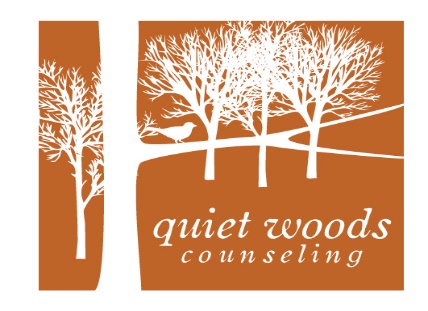 Child and family Intake FormDemographic Information: 	Please list names and provide information for all children/dependents:Medical Information:Is anyone in your family under a doctor’s care? ___ If so, list family member and doctor: __________________ ________________________________________________________________________________________Reason for doctor’s care: ___________________________________________________________________________________________________________________________________________________________ Hospitalizations and reasons: ________________________________________________________________ ________________________________________________________________________________________________________________________________________________________________________________ Has anyone in your family ever been hospitalized for a mental illness? ______ If so, list family member and reason: _________________________________________________________________________________ ________________________________________________________________________________________________________________________________________________________________________________________________________________________________________________________________________Has anyone in your family ever suffered from an eating disorder, such as bulimia, anorexia or obesity? ______ If so, provide name of family member(s) and describe: ____________________________________________________________________________________________________________________________________________________________________________________________________________________________Please list any past or current major events involving abuse, trauma, suicide, loss, violence, car accidents, surgeries, or any event that was overwhelming to you, your partner, or your family members: ______________________________________________________________________________________________________________________________________________________________________________________________________________________________________________________________________________________Please list medications you and/or family members are currently taking, or have taken during the past 6 months:General Information: How did you hear about Quiet Woods Counseling, LLC? ___________________________________________Reason for seeking counseling: ______________________________________________________________________________________________________________________________________________________________________________________________________________________________________________Have you or any of your family members had previous counseling experience? Y/N    If so, please list reason for seeking counseling and overall experience: _______________________________________________________________________________________________________________________________________________________________________________________________________________________________________________________________________________________________________________________________________________________________________________________________________________________________________________________________________________________Is there any information related to your culture or identity (such as religion, sexual orientation, etc.) that you would like to share?________________________________________________________________________________________________________________________________________________________________________________________________________________________________________________________________________Are there any past or current issues with substance or alcohol use/abuse?  If so, please describe: ________________________________________________________________________________________________________________________________________________________________________________________________________________________________________________________________________Have the police or social services ever been involved with your family? If so, please describe: ________________________________________________________________________________________________________________________________________________________________________________________________________________________________________________________________________Does anyone in your family have any past or current legal actions or involvement? If so, please describe: ________________________________________________________________________________________________________________________________________________________________________________________________________________________________________________________________________What are the main strengths of you, your family, and/or your relationship with your partner?_______________ ________________________________________________________________________________________________________________________________________________________________________________________________________________________________________________________________________________________________________________________________________________________________Do you have people in your lives that are a support to you, your family, or your relationship? Please list and describe: ________________________________________________________________________________________________________________________________________________________________________________________________________________________________________________________________________________________________________________________________________________________Are there any other concerns or issues that you would like to share? ________________________________________________________________________________________________________________________________________________________________________________________________________________________________________________________________________________________________________________________________________________________________________________________________________________________________________________________By signing, I affirm that the above information is correct to the best of my knowledge. I understand that if I share information regarding abuse and/or neglect, that the therapist may be obligated to report this information.Client Signature ________________________________________________________ Date ______________Client Signature ________________________________________________________ Date ______________Therapist Signature _____________________________________________________ Date ______________Parent/Guardian 1: Date: Date of Birth: Relationship Status: Age:Gender:Ethnicity:Preferred Phone #: Is it ok to leave a message at this number? Y / NAlternate Phone #: Is it ok to leave a message at this number? Y / NMailing Address:E-mail Address:Parent/Guardian 2: Date: Date of Birth: Relationship Status: Age:Gender:Ethnicity:Preferred Phone #: Is it ok to leave a message at this number? Y / NAlternate Phone#: Is it ok to leave a message at this number? Y / NMailing Address:E-mail Address:Emergency Contact Name #1:Relationship:Phone #:Address:Emergency Contact Name #2:Relationship:Phone #:Address:NameBirthdateAgeGenderEthnicityGradeLevelAddressNameMedications